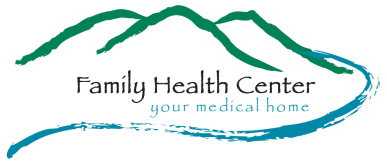 (choices)(grams)0 Carbohydrates0  1   2   3   4   5½ Carbohydrates6   7   8   9   101 Carbohydrate11  12  13  14  15  16  17  18  19  201 ½ Carbohydrate21  22  23  24  252 Carbohydrates26  27  28  29  30  31  32  33  34  352 ½ Carbohydrates36  37  38  39  403 Carbohydrates41  42  43  44  45  46  47  48  49  503 ½ Carbohydrate51  52  53  54  554 Carbohydrates56  57  58  59  60  61  62  63  64  654 ½ Carbohydrates66  67  68  69  705 Carbohydrates71  72  73  74  75  76  77  78  79  80(choices)(grams)0 Carbohydrates0  1   2   3   4   5½ Carbohydrates6   7   8   9   101 Carbohydrate11  12  13  14  15  16  17  18  19  201 ½ Carbohydrate21  22  23  24  252 Carbohydrates26  27  28  29  30  31  32  33  34  352 ½ Carbohydrates36  37  38  39  403 Carbohydrates41  42  43  44  45  46  47  48  49  503 ½ Carbohydrate51  52  53  54  554 Carbohydrates56  57  58  59  60  61  62  63  64  654 ½ Carbohydrates66  67  68  69  705 Carbohydrates71  72  73  74  75  76  77  78  79  80